Way Too Many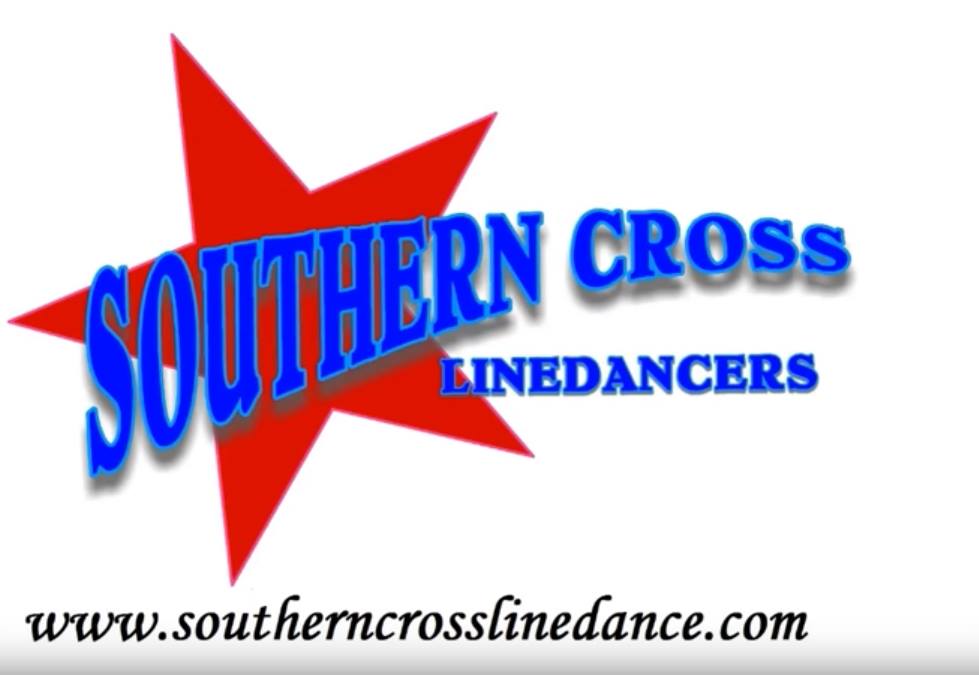 Choreographed by Mark Simpkin Music: One Too Many by Keith Urban & P!nkDance Description: 48 Counts, 2 Walls, Higher Intermediate Line DanceIntro: 16 Counts from first heavy beatRestart after 32 counts on wall 2 & 53.08mins BPM 83R Fwd – 1/2 R – 1/2 R – Fwd Together – Back Sweep – Behind Side Cross – Side Together Cross – Big Step R1-2&	Step R fwd, Turn 1/2 R stepping L back, 1/2 R stepping R forward, 3&4	L forward, R beside L, L back sweeping R around	5&6	Step R behind L, Step L to L side, Cross R over L &7&8	Step L to L side, Step R together, Cross L over R, Step R to R side (make this a big step)Rock Recover 1/4 R back – R Coaster – Full turn L – R Lock – Out – Together (maybe  ball step)!!!1&2	Rock L back, Recover R, 1/4 R Stepping L back, (3:00)	3&4	Step R back, L together, Step R forward5&6	Step L forward, 1/2 L turn stepping R back, 1/2 turn L stepping L forward&7&8&	Step R forward, Lock L behind R, Step R out to R side, Step L out to L side, Step R togetherCross/Recover/Sweep – 1/4 L Coaster – 1/2 L – 1/2 L – 1/4 L Touch – Scissor Cross – 1/4 R back1-2	Cross L over R, Recover R sweeping L around into a 1/4 turn L, (12:00),3&4	Step L back, Step R beside L, L forward, (coaster) &5-6	1/2 L Stepping R back, 1/2 L Stepping L fwd – make this a big step, Pivot 1/4 on L touching R beside L (9:00)7&8&	Step R to R side, Step L together, Cross R over L, Turn 1/4 R stepping L back (12:00)Rock Back Recover – 1/4 L Side – Weave – R Nightclub Basic – L Night Club Basic 1/4 L1-2-3	Rock R back, Recover L, Turn 1/4 L stepping R to R side, (9:00)&4&	Step L behind R, Step R to R side, Cross L over R, 5-6&	Step R to R side, Rock L back, Replace weight on R, 7-8&	Step L to L side, Step L behind R, Turn 1/4 L stepping L forward, (6:00)R Forward Sweep – Cross Side Behind/Sweep – Behind 1/4 L Forward – 1/2 L Pivot – Fwd – Pivot 1/4 L Cross Recover Side1-2&3	Step R forward, Sweep/Cross L over R, Step R to R side, Step L behind sweeping R around, 4&5	Step R behind L, turn 1/4 L stepping L forward, Step R forward, (3:00)&6		Pivot 1/2 L, Step R forward, (9:00)&7-8&	Pivot 1/4 L, Cross R over L, Recover L, Step R to R side, (6:00)L Forward Sweep – Cross Side Behind – 1/4 L – R Forward 1/2 R Pivot – Fwd – 1/4 L – Cross/Recover Hook 1-2&3	Step L forward, Sweep/Cross R over L, Step L to L side, Step R behind&4&	Turn 1/4 L stepping L forward, Step R forward, Pivot 1/2 L weight L, (9:00)5-6	Step R forward, Turn 1/4 L keeping weight on L, 7-8	Cross/Step R over L, Recover L hooking R (6:00)Mark Simpkin – Southern Cross Line Dancers – www.southerncrosslinedance.commsimpkin@bigpond.net.au   M 0418 440 402